SVP Veuillez utiliser le tabulateur de votre clavier pour activer les champs à remplir.Je présente la candidature de :Comité des usagers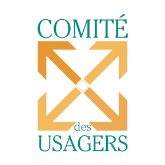 Réseau local de servicesHaut-Richelieu – RouvilleLes prix Reconnaissance de l’USAGER Formulaire de mise en candidature 2019Étape 1Identification et coordonnées de la personne, de l’organisme ou du comité mis en candidatureIdentification et coordonnées de la personne, de l’organisme ou du comité mis en candidatureIdentification et coordonnées de la personne, de l’organisme ou du comité mis en candidatureNom de la personne, de l’organisme ou du comité mis en candidatureAdresse :Ville :Code postalCourriel :Téléphone :Responsable du comité ou de l’organisme (s’il y a lieu):Étape 2Choix de la catégorie du Prix USAGERDans la catégorie :Étape 3Étape 3Motifs de la mise en candidatureMotifs de la mise en candidatureMotifs de la mise en candidatureLes raisons pour lesquelles je pose cette candidature – Environ 200 mots. Joindre une page séparée si nécessaire.Les raisons pour lesquelles je pose cette candidature – Environ 200 mots. Joindre une page séparée si nécessaire.Les raisons pour lesquelles je pose cette candidature – Environ 200 mots. Joindre une page séparée si nécessaire.Les raisons pour lesquelles je pose cette candidature – Environ 200 mots. Joindre une page séparée si nécessaire.Les raisons pour lesquelles je pose cette candidature – Environ 200 mots. Joindre une page séparée si nécessaire.Document en appui de cette candidature___ Oui     __ Non___ Oui     __ NonSi oui, les nommer :Étape 4Coordonnées de la personne qui propose la candidatureCoordonnées de la personne qui propose la candidatureCoordonnées de la personne qui propose la candidatureNom :Courriel :Téléphone :Retourner ce formulaire et le dossier de candidature (s’il y a lieu) au Comité des usagerspar la poste avant le 31 mars 2019.Candidature au Prix USAGER de l’excellence 2019Comité des usagers Haut-Richelieu – RouvilleCLSC de la Vallée des Forts978, boul. du Séminaire NordSaint-Jean-sur-Richelieu (Québec)   J3A 1E5Si aucun document en appui n’est fourni, ce formulaire peut être retourné par courriel à l’adresse : info@comitedesusagers-hrr.com avant le 31 mars 2019.Si aucun document en appui n’est fourni, ce formulaire peut être retourné par courriel à l’adresse : info@comitedesusagers-hrr.com avant le 31 mars 2019.